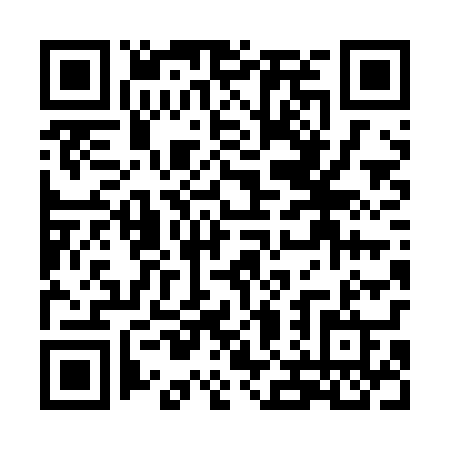 Ramadan times for Suchocin, PolandMon 11 Mar 2024 - Wed 10 Apr 2024High Latitude Method: Angle Based RulePrayer Calculation Method: Muslim World LeagueAsar Calculation Method: HanafiPrayer times provided by https://www.salahtimes.comDateDayFajrSuhurSunriseDhuhrAsrIftarMaghribIsha11Mon4:064:066:0011:473:385:355:357:2212Tue4:034:035:5711:463:405:375:377:2413Wed4:014:015:5511:463:415:385:387:2614Thu3:583:585:5311:463:435:405:407:2815Fri3:563:565:5011:463:445:425:427:3016Sat3:533:535:4811:453:465:445:447:3217Sun3:503:505:4611:453:475:455:457:3418Mon3:483:485:4311:453:485:475:477:3619Tue3:453:455:4111:443:505:495:497:3820Wed3:423:425:3911:443:515:515:517:4021Thu3:403:405:3611:443:535:535:537:4222Fri3:373:375:3411:443:545:545:547:4423Sat3:343:345:3211:433:555:565:567:4624Sun3:323:325:2911:433:575:585:587:4825Mon3:293:295:2711:433:586:006:007:5026Tue3:263:265:2511:423:596:016:017:5327Wed3:233:235:2211:424:016:036:037:5528Thu3:203:205:2011:424:026:056:057:5729Fri3:183:185:1811:414:036:066:067:5930Sat3:153:155:1511:414:056:086:088:0131Sun4:124:126:1312:415:067:107:109:041Mon4:094:096:1112:415:077:127:129:062Tue4:064:066:0812:405:097:137:139:083Wed4:034:036:0612:405:107:157:159:114Thu4:004:006:0412:405:117:177:179:135Fri3:573:576:0112:395:127:197:199:156Sat3:543:545:5912:395:147:207:209:187Sun3:513:515:5712:395:157:227:229:208Mon3:483:485:5412:395:167:247:249:239Tue3:453:455:5212:385:177:267:269:2510Wed3:413:415:5012:385:187:277:279:27